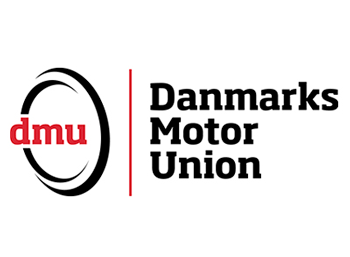 Sportskommission Road Racing og Drag RacingReferat fra SK møde6. december 2017 kl. 16.30 Møde 06-17Sted: Fjelsted Skovkro.Deltagere:SK: Jesper Holm (formand), Palle Lind, John Klint. Martin Thenning deltager ikke.Dagsorden Planlægning af mødet med Kørerforeningen samme dag.Kalender 2018.Delvis kalender fremsendt som bilagBookning af gokart banerReglementer.Mini RRTEC samarbejdeStøttegruppe til stævner og T&EAnsøgning på maskiner til FUEventueltHerefter møde med repræsentanter for Kørerforeningen kl. 17.30Møde med Køreforeningen DMCFra DMC deltog Gorm Reetz, René Prang og Allan Howald. Mødet tog udgangspunkt i en orientering fra DMC til DMU om etablering af foreningen og SK RRs ønske om mere information og dialog. Der var en god stemning og dialog om baggrunden for etablering af DMC, økonomi omkring foreningen og DMU, format for afvikling af et DM for RR i samarbejde med DMC og behovet for et fortsat samarbejde mellem DMC og en DMU klub. Konklusionen blev, at begge parter er positivt indstillet, og at DMC nu vil søge at afklare de udestående punkter. SK RR vil gerne bistå i dette arbejde indenfor de rammer, som man har til rådighed. Alle er enige om, at det haster med at få en afklaring, så kalenderen for 2018 kommer på plads.Ad 1 KørerforeningenJf. ovenfor.Ad 2 2018 kalenderDer er en kalender for DR og CV samt for NC i RR og EC i Mini RR.Kalenderen for DM RR afventer de videre forhandlinger med DMC.Mini RR vil John fortsætte kontakten til Vojens og Skærbæk ud fra nogle datoforslag, som SK fandt frem til. Når disse er på plads kan der aftales med Korsør. Der er modtaget datoer for SM fra Sverige for NC, og John følger op med henblik på at få en dansk kalender og tilbud til de danske kørere om at være med i den svenske serie.Ad 3 ReglementDer er behov for at gennemgå og rette blanketter. John tager RR og Palle tager DR.Der har været nogen diskussion om DR reglement, som Palle sammen med Jens Olaf Hersom får på plads.I RR gennemgår John teknisk reglement for Mini GP80/125 og Jesper sørger for dansk oversættelse af Ohvale 190 teknisk reglement. Det sidste kan muligvis gøres sammen med importøren TMP.I forbindelse med banesynsrapporterne skal § 5 i Justitsministeriets bekendtgørelse om afholdelse af motorløb indskærpes, så det er den arrangerende klub, der sørger for polititilladelsen og ikke banen, som det har været tilfældet for flere danske baner.Ad 4 Mini RRSamarbejdet med TEC er meget lovende og den endelig formalisering er ved at være på plads. Samtidig er der en forhandling med FDM Sjællandsringen om et samarbejde, som også ser lovende ud.Der er ved at blive etableret en aktiv støttegruppe for Mini RR i forlængelse af det T&E arbejde, som Jan Jespersen udfører. Jesper er involveret i dette. Det er tanken at SK vil søge tilskud i DMU til køb af maskiner til Mini RR, hvis TEC indkøber tilsvarende maskiner. Ansøgningen afventer en formalisering af samarbejdet med TEC.Efter afslutningen af sæson 2017 er RRKV og HM endt med et økonomisk underskud på stævnerne. Dette bliver dækket af SK RR.Ad 5 EventueltDer er aftalt møde med klubberne 18. januar kl. 18.00 på Kronborgvej 24, 5400 Otterup, hvor licensstruktur, priser og betingelser vil blive gennemgået. Der udsendes invitation inden jul til alle klubber, som har medlemmer med RR, DR eller SM licens. Deltagelse vil være gratis.Der afholdes Dommer/Stævneleder seminar samme sted 24. marts kl. 10.00, hvor reglementer, løbsserier, og løbsklasser samt licensstruktur og –priser vil blive gennemgået.Næste SK møde afholdes efter nærmere aftale.